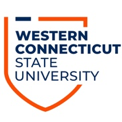 Western Connecticut State UniversityUniversity Police DepartmentChief of PoliceWestern Connecticut State University is pleased to announce that applications are being accepted for a Chief of Police for the University Police Department.WCSU is committed to enhancing our diverse university community by actively encouraging people with disabilities, minorities, veterans, and women to apply. We take pride in our pluralistic community and continue to seek excellence through diversity and inclusion.The University Police is responsible for the safety of the campus community.  The department is staffed with one (1) sworn police lieutenant, three (3) sworn police sergeants, seven (7) sworn police officers, and four (4) non-sworn positions. Additional information on the department may be found at https://www.wcsu.edu/policePosition Summary:  Oversees and directs all University police functions. Develops and implements plans and programs for the University Police department that provide for the protection of people and property while preserving the rights of the campus population; Oversees and coordinates, as appropriate, the enforcement of University policies and regulations with regard to alcohol/drugs, housing, student rights and responsibilities, parking and traffic, etc., while maintaining compliance with State and Federal statutes and regulations; Directs supervision of supervisory staff and indirect supervision of all other Police department personnel; Takes command at the scene of emergency situations and assists police supervisors in determining proper course of action; Supervises criminal and other police investigations; Plans, develops, and coordinates a Crisis Prevention/Community Relations/Community Policing Program and supervises its activities; Maintains close liaison with local, State and Federal law enforcement agencies on behalf of the University. Maintains close liaison with the University community, including students, faculty, and staff; Performs personnel management including selection, hiring, placement, and discipline of assigned staff, as well as providing for their continued training and development; Engages in activities that will enhance professional growth and performance of job responsibilities through involvement with local, regional, and national affiliations; Compiles, interprets, and distributes statistical and other data related to the campus police services and activities, including State and Federal crime reporting program; Administers the enforcement of parking rules and regulations and develops systems for effective parking and traffic control; and, Coordinates and supervises police arrangements for special events and circumstances.Qualifications: Bachelor’s degree is required. A minimum of 10 years of progressively more responsible experience in law enforcement (preferably campus law enforcement) with at least six (6) years’ experience as a supervisor of law enforcement officers; Demonstrated familiarity with laws affecting public safety on a university campus and their application to protecting life and property, while preserving individual constitutional rights; Demonstrated ability to direct the work of police and security personnel and to take on scene command of emergency situations; Considerable knowledge of police investigative procedures including laws of arrest, search and seizure and preservation of evidence.  The Chief of Police is a commissioned peace officer and must meet all standards established by the Connecticut Police Officer Standards & Training (POST) Council; Must have the ability to work evenings and weekends and to respond to emergency situations; Will be required to qualify in use of department issued firearms; Must possess knowledge of computer operations in law enforcement, including dispatching operations, as well as Microsoft Office Suite, including Word, Outlook, Excel and Teams. Previous experience working with culturally diverse populations including Latinx and African American individuals is highly desirable. Must possess knowledge of budget operations and management. Excellent interpersonal, oral and written communication skills are required. Salary & Benefits: The salary range is $109,196 – 136,495 and is commensurate upon candidates' experience. WCSU offers a comprehensive benefits package. Additional information on benefits can be found at www.wcsu.edu/hr/benefits/Application Process: Prospective candidates must submit a cover letter, which includes the names and contact information for three (3) professional references and a resume. Email your application materials in PDF or Word format only to Ms. Peggy Boyle, University HR Administrator – Recruitment & Labor Relations. In subject line of email reference: Your Last Name – Chief of Police. Email application materials to hrpositions@wcsu.edu  Application materials must be received by Friday, December 30, 2022. Late applications will not be accepted.State and Federal requirements expect that organizations with 100 or more employees invite applicants to self-identify gender and race. We kindly request all applicants to complete the Affirmative Action Data Questionnaire via the following link. http://wcsu.edu/diversity/affirmative-action-data-questionnaire/  Any questions may be directed to Ms. Keisha Stokes in the WCSU Office of Diversity and Equity at stokesk@wcsu.edu  Completion of this data will not affect your opportunity for employment, or terms or conditions of employment. This form will be used for reporting purposes only and will be kept separate from all search records and only accessed by the Office of Diversity and Equity.Western is an Affirmative Action Equal Opportunity Educator/Employer